“Grozījumi Ministru kabineta 2017.gada 7.feburāra noteikumos Nr.74 “Jaunuzņēmumu atbalsta programmu pieteikšanas un administrēšanas kārtība”” pielikums Nr.1“1. pielikumsMinistru kabineta2017. gada  7. februāranoteikumiem Nr. 74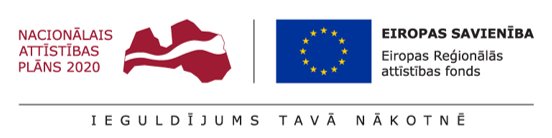 Pieteikuma veidlapa Jaunuzņēmumu darbības atbalsta likumā noteiktajāmatbalsta programmāmKomanda 

TirgusKonkurence
Jāizpilda par katru darba ņēmēju. Ja nepieciešams, tabulu var paplašināt.

Es, pieteikuma iesniedzējs	 _____________________________________________________________________                (pieteikuma iesniedzēja nosaukums) Atbildīgā amatpersona_____________________________________________________________________                 (vārds, uzvārds)_____________________________________________________________________ (amats)ar parakstu apliecinu, ka uz pieteikuma iesniegšanas dienu	 	                       _____________________________________________ 						     (dd./mm./gggg.)5.1. jaunuzņēmuma peļņa kopš tā reģistrēšanas brīža nav bijusi sadalīta dividendēs un tika novirzīta jaunuzņēmuma attīstībai;5.2. jaunuzņēmums nav reorganizēts, tam nav līdzdalības citā kapitālsabiedrībā, nav notikusi uzņēmuma pāreja Komerclikuma 20. panta izpratnē, jaunuzņēmums nav saistīta persona Komerclikuma 184.1 panta izpratnē, jaunuzņēmuma pamatkapitāla daļas (akcijas) nav atsavinātas tādā apmērā, kas vienam dalībniekam (akcionāram) nodrošina balsstiesību vairākumu, un pieteiktās biznesa idejas īstenošanu nodrošina vismaz viens tāds jaunuzņēmuma dalībnieks (akcionārs), kuram pieder vismaz 10 procenti jaunuzņēmuma pamatkapitāla daļu (akciju);Vienlaikus apliecinu, ka:5.3. peļņa atbalsta programmu izmantošanas laikā netiks sadalīta dividendēs un tiks novirzīta kapitālsabiedrības attīstībai;5.4. atbalsta programmu īstenošanas periodā jaunuzņēmuma __________________ (nosaukums), kā viena vienota uzņēmuma līmenī, tiks ievērots de minimis slieksnis.Piesakot atbalstu atbalsta programma augsti kvalificētu darba ņēmēju piesaistei, apliecinu, ka jaunuzņēmums:5.5. atbilst sīkā (mikro), mazā vai vidējā komersanta statusam saskaņā ar Komisijas 2014.gada 17.jūnija regulas (ES) Nr.651/2014, ar ko noteiktas atbalsta kategorijas atzīst par saderīgām ar iekšējo tirgu, piemērojot Līguma 107. un 108.pantu 1.pielikumā noteikto uzņēmuma definīciju;5.6. nav sniedzis nepatiesu informāciju vai tīši maldinājis Latvijas Investīciju un attīstības aģentūru vai citu Eiropas Savienības fondu administrējošu iestādi saistībā ar Eiropas Savienības fondu līdzfinansēto projektu īstenošanu;5.7. īstenojot projektu, nodrošinās atsevišķu ar projekta īstenošanu saistīto saimniecisko darījumu ieņēmumu un izdevumu grāmatvedības uzskaiti atbilstoši normatīvajiem aktiem par kārtību, kādā finanšu pārskatos atspoguļojams valsts, pašvaldību, ārvalstu, Eiropas Kopienas, citu starptautisko organizāciju un institūciju finansiālais atbalsts (finanšu palīdzība), ziedojumi un dāvinājumi naudā vai natūrā.5.8. jaunuzņēmums atbalsta periodā un trīs gadus pēc projekta īstenošanas iesniegs pārskatus par pētniecības, attīstības un inovāciju izmaksām Centrālajai statistikas pārvaldei tās noteiktajā formā un termiņā.Atbildīgā amatpersona     _____________________________________________                 (vārds, uzvārds)_______________________________________________ (amats)      (dd./mm./gggg.)Paraksts	                   _________________________________________________20__. gada _____. _________________Vieta	 	________________________________________________	Pieteikuma iesniedzējs: ____________________               _________________________	 	 	 	(paraksts)				(vārds, uzvārds)Piezīme. Dokumenta rekvizītus "Datums" un "Paraksts" neaizpilda, ja elektroniskais dokuments ir sagatavots atbilstoši normatīvajiem aktiem par elektronisko dokumentu noformēšanu.Ministru prezidents								M. KučinskisMinistru prezidenta biedrs,ekonomikas ministrs								A. AšeradensIesniedzējs:Ministru prezidenta biedrs,ekonomikas ministrs								A. AšeradensVīza:Valsts sekretārs								       Ē. EglītisM.Ambrēna, 67013061Madara.Ambrena@em.gov.lvInformācija par pieteikuma iesniedzējuInformācija par pieteikuma iesniedzējuInformācija par pieteikuma iesniedzējuNr.p.k.Norādāmā informācijaNorādāmā informācija1.1.Juridiskas personas nosaukums1.2.Reģistrācijas numurs1.3.Kontaktadrese1.4.Projekta īstenošanas adrese 1.5.Mājaslapa1.6.Kontaktpersona1.6.Vārds, Uzvārds1.6.Amats1.6.Tālrunis, e-pasta adrese1.7.Pamatdarbības nozare (NACE 2.red.)Kods:Nosaukums:1.8.Pieteiktās biznesa idejas īstenošanas nozare (NACE 2.red.)Kods:Nosaukums:1.9.Inovatīvā produkta un biznesa idejas apraksts Lūdzam sniegt pamatinformāciju par biznesa idejas mērogojamību un izaugsmes potenciālu,  tai skaitā aprakstot visas nepieciešamās darbības , kas nepieciešamas jaunā produkta ieviešanai ražošanā,  kā arī par uzņēmuma inovatīvo produktu, pamatojot tā augsti, citstarp tehnoloģisko, pievienoto vērtību (līdz 2000 zīmēm).
Ja atbalsts tiek pieprasīts Jaunuzņēmumu darbības atbalsta likuma 7.pantā noteiktajai atbalsta programmai, lūdzam norādīt, kāds būs sasniedzamais rezultāts atbalsta saņemšanas periodā jauna produkta izstrādē (līdz 2000 zīmēm). 
Lūdzam sniegt informāciju par uzņēmuma komandu, norādot darbinieku skaitu, profesionālo pieredzi un kvalifikāciju (līdz 1000 zīmēm).1.10.Atbilstība inovatīvām pazīmēmAtbilstība inovatīvām pazīmēm1.10.PazīmesNorādāmā informācija1.10.a) Pieder intelektuālā īpašuma tiesības uz objektu, kas ir inovatīva produkta vai pakalpojuma pamatā(Informācija par pieteikto inovatīvo produktu, pieteikuma iesniegšanas datums Patentu valdē vai līdzvērtīgā starptautiskā organizācijā vai reģistrētā patenta reģistrācijas numuru, datumu. Ja informācija vēl nav publiskota, tad jāpievieno dokuments, kas apliecina īpašumtiesības.)1.10.b) Vismaz 70 procentiem darba ņēmēju ir maģistra grāds vai doktora grāds uz pieteikuma iesniegšanas brīdi(Informācija par darba ņēmēju skaitu kapitālsabiedrībā, identificē darbiniekus, kuriem ir iegūts maģistra vai doktora grāds, pielikumā pievieno darbinieku izglītību apliecinošus dokumentus.)1.10.c) Vismaz 50 procenti no jaunuzņēmuma izdevumiem kopš tās reģistrēšanas komercreģistrā ir novirzīti pētniecībai un attīstībai(Informācija par novirzītajiem izdevumiem pētniecībai un attīstībai, norādot pozīcijas gada pārskatā vai starpperiodu pārskatā)Piesaistītais riska kapitāla investorsPiesaistītais riska kapitāla investorsPiesaistītais riska kapitāla investorsNr.p.k.Norādāmā informācijaNorādāmā informācija2.1.Riska kapitāla investora nosaukums / vārds2.2.Reģistrācijas numurs / personas kods2.3.Juridiskā adrese2.4.Mājaslapa2.5.Atbildīgā persona/ kontaktpersona2.5.Vārds, Uzvārds2.5.Amats2.5.Tālrunis, e-pasta adrese2.6.Riska kapitāla investora ieguldījuma apmērs pieteikuma 1.9. punktā aprakstītās jaunuzņēmuma biznesa idejas īstenošanai.__________________ veids__________________ EUR
__________________ daļas %__________________.gadsDalība atbalsta programmāsDalība atbalsta programmāsDalība atbalsta programmāsNr.p.k.Atbalsta programmas veidsNorādāmā informācija13.1.Atbalsta programmai fiksēta maksājuma veikšanai pieteiktie darba ņēmēji:Atbalsta programmai fiksēta maksājuma veikšanai pieteiktie darba ņēmēji:3.1. 3.1.1. darba ņēmēja vārds, uzvārds, personas kodsDarba ņēmēja ieņemamais amats, darbības jomu/kompetence, pienākumu saistība ar pieteiktās projekta mērķa sasniegšanā  (norādot konkrēti veicamo darba uzdevumu/risināmo problēmu) un biznesa idejas īstenošanu3.2.Atbalsta programma augsti kvalificētu darba ņēmēju piesaistei:Atbalsta programma augsti kvalificētu darba ņēmēju piesaistei:3.2.3.2.1. darba ņēmēja vārds, uzvārds, personas kods Darba ņēmēja ieņemamais amats, darbības jomu/kompetence, pienākumu saistība ar pieteiktās projekta mērķa sasniegšanā (norādot konkrēti veicamo darba uzdevumu/risināmo problēmu - konkrētas pētnieciskas aktivitātes, tehnoloģisku problēmu risināšanā vai jaunu vai būtiski uzlabotu produktu vai tehnoloģiju izstrādē.3.3.Darba ņēmēja iedzīvotāja ienākuma nodokļa atvieglojumiDarba ņēmēja iedzīvotāja ienākuma nodokļa atvieglojumi3.3.1. darba ņēmēja vārds, uzvārds, personas kods3.3.1. darba ņēmēja vārds, uzvārds, personas kodsPieprasītā atbalsta aprēķinsPieprasītā atbalsta aprēķins4.1. Pieprasītais atbalsts fiksētam nodokļu maksājumam un iedzīvotāju ienākuma nodokļa atlaideiPieprasītais atbalsts EUR4.2. Pieprasītais atbalsts augsti kvalificētu darbinieku iesaisteiPieprasītais atbalsts EUR